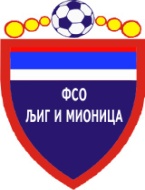 ФУДБАЛСКИ САВЕЗ ОПШТИНА ЉИГ И МИОНИЦА14240 Љиг  Годевац бб  поштански фах 14  тел: 014/3443-420 ж.р. 160-390764-29  www.fso-ljig-mionica.com  fso.ljig.mionica@gmail.com ДЕЛЕГИРАЊЕ СЛУЖБЕНИХ ЛИЦА ЗА 15. КОЛО МОФЛ ''ЗАПАД''Директор такмичењаМилан Жујовић с.р.''ЛИПЉЕ'' – ''ЈАДАР 2013''1.Радивојевић Драгослав, Љиг26.04.2015. у 16:00, Липље2.Ђукић Ивана, ЉигДелегат: Веселиновић Верољуб, Ваљево3.Нерић Александар, Љиг''КОЛУБАРА 2'' – ''РИБНИКАР''1.Маринковић Виктор, Ваљево26.04.2015. у 16:00, Попучке2.Живановић Стефан, ВаљевоДелегат: Којић Мирко, Ваљево3.Зорић Зоран, Ваљево''ГРАДАЦ 85'' – ''РАЈАЦ''1.Весић Дарко, Ваљево26.04.2015. у 13:00, Ваљево2.Кокошар Војкан, ВаљевоДелегат: Танасковић Јанко, Ваљево3.Баштић Милован, Осеченица''БЕЛОШЕВАЦ'' - ''ИСКРА''1.Лајшић Александар, Ваљево26.04.2015. у 16:00, Белошевац2.Чолић Душан, ВаљевоДелегат: Стојановић Љубомир, Ваљево3.Марковић Јелена, Ваљево''БОРАЦ'' – ''ПОЛЕТ''1.Мирковић Ђорђе, Ваљево26.04.2015. у 16:00, Рајковић2.Недић Миодраг, ВаљевоДелегат:  Матић Драган, Ваљево3.Жујовић Горан, Љиг''КОМАНИЦЕ'' – ''М. ПАВЛОВИЋ''1.Раковић Јован, Ваљево26.04.2015. у 16:00, Врујци2.Ковачевић Илија, ВаљевоДелегат: Гајић Милан, Ваљево3.Жујовић Зорица, Љиг